«Экскурсия в театр».Онлайн - просмотр музыкального спектакля «Муха-Цокотуха и Тараканище»- Ребята, сегодня мы с вами совершим виртуальное путешествие в удивительный мир.Внимание на экран! Предлагаю вам переставить буквы в словах, чтобы узнать тему нашего занятия:ЭКУСКРИСЯИ В АТЕТР.Правильно: Тема нашего сегодняшнего занятия «Экскурсия в театр»Театр волшебная страна!Сколько чудес нам дарит она,Праздник, улыбки, песни и смехВ этой стране ожидает нас всех!!Сегодня на занятии:- Обобщим знания о театре, как о виде искусства, его назначении.- Вспомним о профессиях людей, работающих в театре- Перечислим названия помещений в театре- Закрепим правила культуры поведения в театре.- А что такое театр? (Выслушивает ответы детей). Правильно, театр – это удивительный дом, где показывают спектакли, сказки, где танцуют и поют, рассказывают стихи;Какие театры в нашем городе имеются? Назовите их.- Как вы думаете, зачем люди ходят в театр? (ответы детей).Взрослые и дети ходят в театр, чтобы посмотреть спектакль, сказку, послушать музыку, узнать новое, отдохнуть. Правильно, дети, каждое посещение в театр – это праздник. Давайте мы отправимся  в театр. Я буду экскурсоводом. На мольберт прикреплена афиша.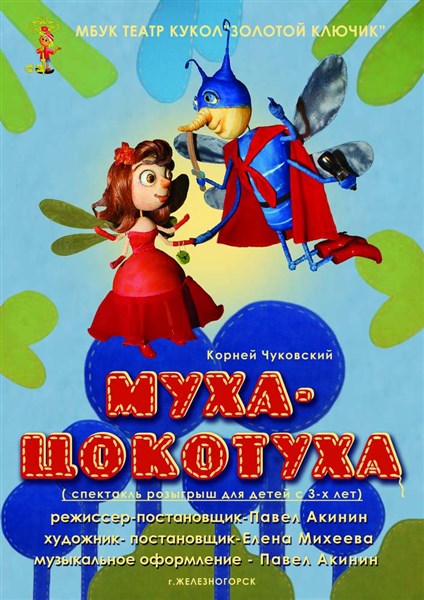 - Посмотрите, что это? Яркая, красочная.Глядя на афишу, скажите о чём она информирует зрителя? (название спектакля, время проведения спектакля, ФИО режиссёра постановщика и артистов)-Дети, чем занимается режиссер?-Что нужно обязательно иметь каждому зрителю, чтобы попасть в театр? (билет).- Где можно приобрести билет? (В кассе).- Как называется  касса в театре? (театральной).Вывеска «Театральная касса»- Встали все ребята в кружок. Билет получит только тот, кто ответит правильно на мои вопросы. Давайте вспомним, как называются основные помещения в театре. - Что такое зрительный зал? Для чего он необходим? Что находится в зрительном зале?- Что такое сцена? Где она находится? Чем она украшена? Что такое занавес? Что такое декорации? Для чего они нужны?- Вы хотите быть хорошими зрителями? Тогда познакомимся с правилами поведения в театре. (Модели - картинки). Используя картинки, назовите правила поведения в театре.- Что обозначает эта картинка?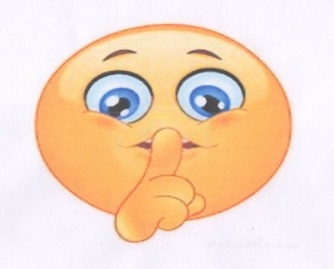 Соблюдай тишину- О чём говорит следующая  картинка?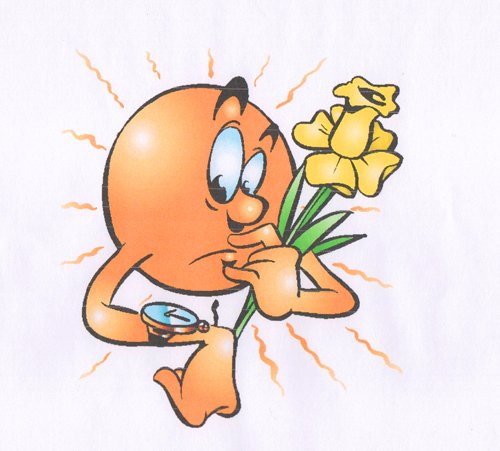 Приходи на спектакль вовремя, не опаздывай, не разговаривай во время действия актёров на сцене.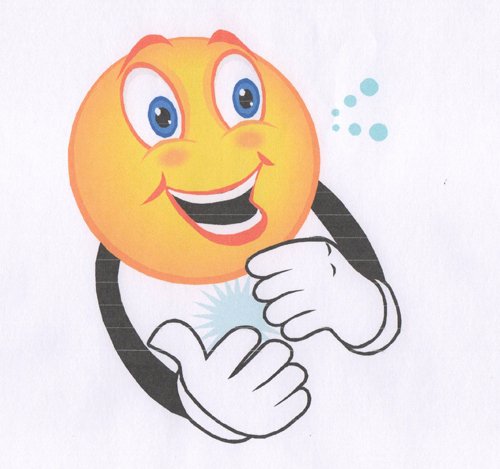 Коль спектакль завершился –
Слышно «Браво!», комплименты;
Всем актёрам, в благодарность, 
Дарим мы…(аплодисменты) -А сейчас я вас приглашаю на просмотр спектакля. Ваша задача соблюдать все правила поведения, которые мы с вами повторили.Отгадайте загадку и вы узнаете, какой спектакль мы сегодня посмотрим:В этой книжке именины,
Много в ней гостей.
А на этих именинах,
Появился вдруг злодей.
Он хотел убить хозяйку,
Чуть ее не погубил.
Но коварному злодею
Рыцарь голову срубил. (Муха-Цокотуха)- Перейдите по ссылке: https://www.youtube.com/watch?v=Jfo401KTmYQ-Подведём итоги нашего занятия. Какие знания мы сегодня с вами закрепили? Чему научились на занятии? Спасибо всем за внимание. А я не прощаюсь с вами, а говорю лишь: «До новой встречи»